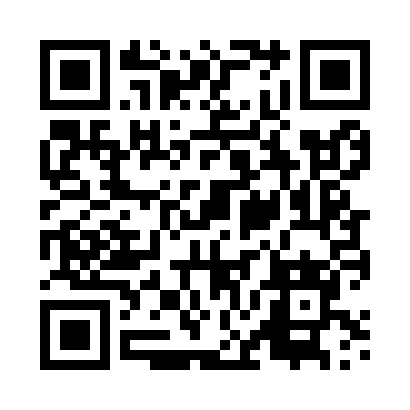 Prayer times for Wawel, PolandWed 1 May 2024 - Fri 31 May 2024High Latitude Method: Angle Based RulePrayer Calculation Method: Muslim World LeagueAsar Calculation Method: HanafiPrayer times provided by https://www.salahtimes.comDateDayFajrSunriseDhuhrAsrMaghribIsha1Wed2:565:1612:375:438:0010:102Thu2:535:1412:375:448:0110:133Fri2:495:1212:375:458:0310:154Sat2:465:1112:375:468:0410:185Sun2:435:0912:375:478:0610:216Mon2:405:0712:375:488:0710:247Tue2:375:0612:375:488:0910:278Wed2:335:0412:375:498:1010:309Thu2:305:0212:375:508:1210:3310Fri2:275:0112:375:518:1310:3511Sat2:234:5912:375:528:1510:3812Sun2:214:5812:375:538:1610:4113Mon2:214:5612:375:548:1810:4514Tue2:204:5512:375:558:1910:4515Wed2:204:5412:375:558:2010:4616Thu2:194:5212:375:568:2210:4617Fri2:194:5112:375:578:2310:4718Sat2:184:5012:375:588:2410:4819Sun2:184:4812:375:598:2610:4820Mon2:174:4712:375:598:2710:4921Tue2:174:4612:376:008:2810:4922Wed2:164:4512:376:018:3010:5023Thu2:164:4412:376:028:3110:5124Fri2:164:4312:376:028:3210:5125Sat2:154:4212:376:038:3310:5226Sun2:154:4112:376:048:3510:5227Mon2:154:4012:376:058:3610:5328Tue2:144:3912:386:058:3710:5329Wed2:144:3812:386:068:3810:5430Thu2:144:3712:386:078:3910:5531Fri2:134:3612:386:078:4010:55